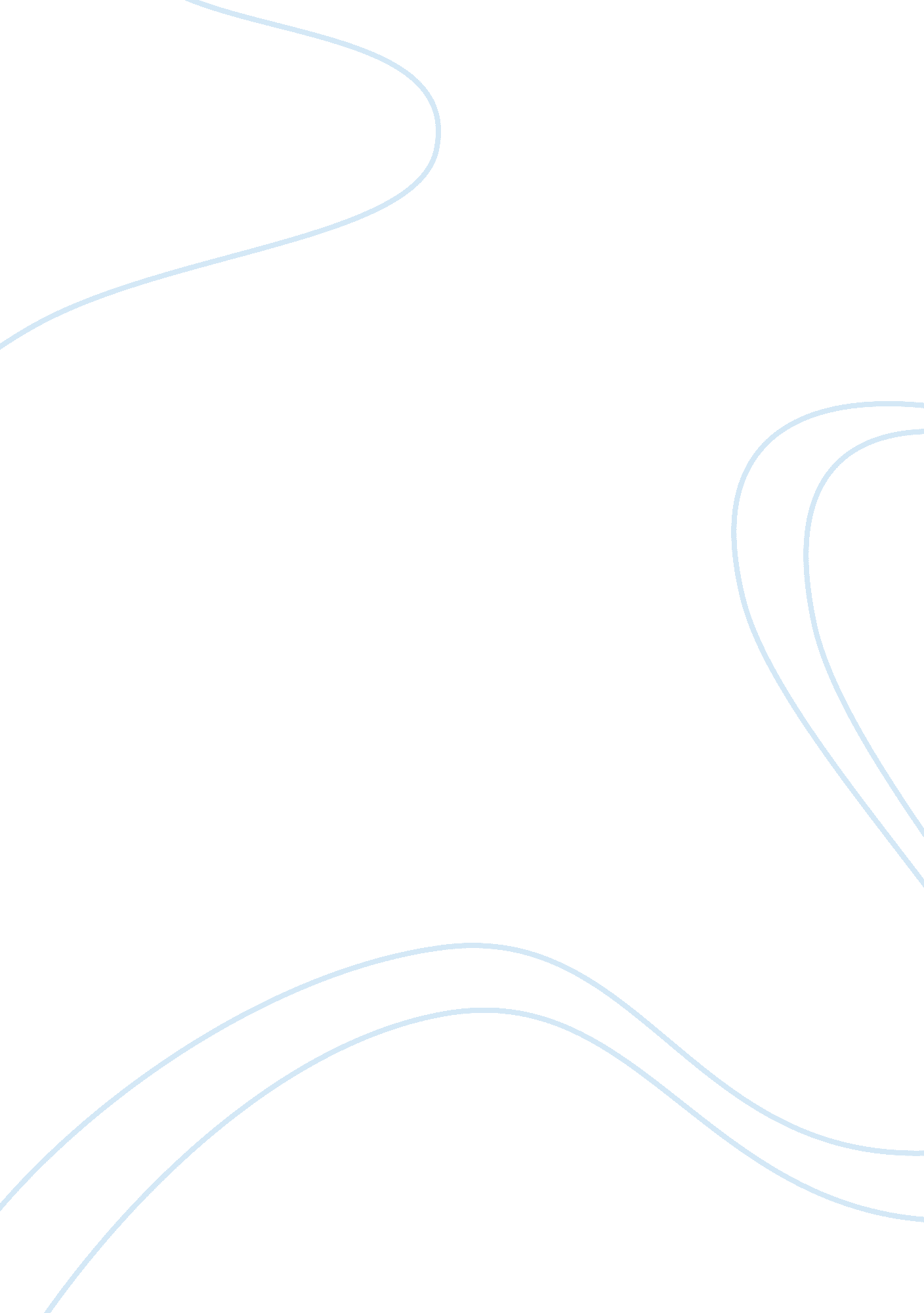 Human resource management is crucial commerce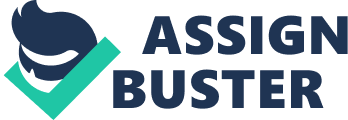 Contents 3. 0 Conclusion and recommendation: Human resource direction is comprised of a scope of different facets of work. One of the cardinal countries to cover is the staffing demands of the company. Human resource direction is besides responsible that the employees of the company understand the footings and status of the company where they are working. When the direction hires person for their company, he or she will supply a transcript of the employees manual where in all the rudimentss of the company is written and the policies, footings and status that the employee must follow if he is to work in the company. Human resource direction is a important field in a concern. They are responsible for the overall public presentation of the staff every bit good as their personal issues and concerns the productiveness of the employees decidedly affects the overall productiveness of the company. Those in the higher places must swear the direction that they will guarantee the productiveness of all staff and hence the concern will thrive. Human resource direction is truly employee direction with accent on those employees as assets of the concern. Undertaking 1, inquiry 1 discuss about human resource direction, HRM involves strategic way and HRM prosodies and measurings to show value, an effectual HRM system allows organisations to turn to human resource issues strategically and besides discusses about nonsubjective HRM. Question 2discuss the of import of HRM for M & A ; S organizational, scheme, compensation, benefits, safety, liability, developing and development, employee satisfaction and choice. Undertaking 2 inquiry 1 discusses about flexibleness on the workplace that M & A ; S organizational. Flexibility is about when, where and how people work. It is progressively an indispensable portion of a making effectual organisation. Question 2 discusses the advantages and disadvantages of implementing flexibleness of workplace. Undertaking 3, inquiry 1 are chiefly discuss about how the direction provides equal chances the workplace. And the define of equal chances. Question 2 Discuss what advice provides to M & A ; S organisation the account about protection of concern against workplace decimation claim. Undertaking 4 inquiry 1 speaking about what is employee authorization and give define for employee authorization. Question 2 discuss the benefits of employee authorization some benefits like, promote employee satisfaction, better client service, employee retentation, increased net incomes and better motive. 2. 0 presentation and analysis: Undertaking 1 2. 1 debut undertaking 1 Undertaking 1 inquiry 1 discuss about human resource direction for M & A ; S organizational and the define for human resource direction is the procedure of pull offing people in the organisation. And discourse about aims of human resource direction for M & A ; S organizational. Question 2 discusses the importance human resource direction for M & A ; S organizational. 2. 1. 1 Human resource direction is important to organisation alteration, particularly on the organisation re-invention ; briefly discourse the positions of human resource direction. Answer: Define Human Resource Management ( HRM ) is defined as the procedure of pull offing people in organisation. HRM includes engaging people, keeping of people, wage and fringe benefits puting, every bit good as direction and public presentation direction. HRM is the development and direction of cognition, accomplishments, creativeness, endowment and their most effectual usage. Training and development is besides portion of HRM. Making preparation and development programs at organisation is bettering the public presentation of persons and the group in organisation. Human resource direction is based in the efficient use of employees to accomplish two chief ends within a company or other organisation. The first is to efficaciously do usage the endowments and abilities of each employee to run into the operational objectively that are the ultimate of the Marks and Spencer organizational. Aims, of human resource direction for M & A ; S organisational alteration are taken From their basic objectives the organisational. For accomplishing the organisational ends, it is necessary to employee right people right occupation. The primary aim of human resource direction for M & A ; S is to supply right competent and willing work force to an organisation, for achieving its primary aims human resource direction of M & A ; S organisation. So first aim of M & A ; S organisational employer to steer organisation in achieving its ends good trained and competent forces employee. Next M & A ; S efficaciously use the available human resource direction for M & A ; S organisational harmonizing to the demand means employee the cognition and accomplishments of the employee in achieving organisation ends. Next the M & A ; S organisational develops and maintains actuating productive and dignified working relationship among the full organisational employee. Following employer M & A ; S develop and keep high morale and affable relation with the organisation. Following employer M & A ; S aid to develop and keep ethical policies and behaviour interior and outside the organisational. Following guarantee human resource are employed cost efficaciously intend M & A ; S employer pay rates should be competitory but non inordinate and achieve acceptable use minimise staff turnover and step return on investing in preparation. And concluding aim human resource direction for M & A ; S organisational maintain good employer and employee relation avoid unneeded and dearly-won industrial differences seasonably and honest communicating with employee and M & A ; S representatives, sensitive handling or possible job with employees dismissal, redundancy, major alterations in the concern comply with all relevant employment statute law. 2. 1. 2 Discuss the powerlessness of human resource direction of M & A ; S with the focal point on increased of direct contact with clients. Answer: Importance human resource direction for M & A ; S organizational, scheme direction participate in corporate decision-making that underlies current staffing appraisals and projections for future work force demands based on concern demand. Following compensation specializers develop realistic compensation construction that set M & A ; S organisational rewards competitory with other concern in the country, in the same industry or companies viing for employees with similar accomplishments. M & A ; S employments carry on extended pay and salary studies to keep compensation costs in line with organisation current fiscal position and projected gross. Following benefits specializer can cut down the M & A ; S costs associated with turnover, abrasion and engaging replacing workers. M & A ; S are of import to the organisation because employment have the accomplishments and expertness necessary to negociate group benefits bundle for employees, within the M & A ; S organisation budget and consistent with economic conditions. M & A ; S organisation besides are familiar with employee benefits most likely to pull and retain workers. This can cut down the company costs associated with turnover, abrasion and engaging replacing workers. Following safety, employees have an duty to supply safe on the job conditions. Workplace safety specializers besides engage employees in advancing consciousness and safe handling of unsafe equipment and risky chemicals. Following liability, human resource direction for M & A ; S employee dealingss specialist minimise the organisation exposure and liability related to allegation of unjust employment patterns. M & A ; S place, look into and work out workplace issues that, left unattended, could gyrate out of control and tangle the organisation in legal affairs refering to federal and province anti-discrimination and torment Torahs. Following preparation and development, M & A ; S organisational preparation and development specializers coordinate new employee orientation, an indispensable measure in hammering a strong employer-employee relationship. The preparation and development country of HR besides provides preparation that supports the company just employment patterns and employee development to fix draw a bead oning leaders for supervisory and direction functions. Following employee satisfaction, M & A ; S employee relation specializer in human resource direction assist the organisation achieve high public presentation, morale and satisfaction degrees throughout the work force, by making ways to strength the employer-employees relationship. Recruitment, M & A ; S pull off the employees. Typically, employment find the most effectual methods for enrolling applications, including measuring which applicant tracking systems are best suited for the organisations demands. And choice, M & A ; S professionals work closely with engaging directors to effects good hiring determinations, harmonizing to the organisation work force demands. M & A ; S organisation provide counsel to director who are n’t familiar with HR or standard hiring procedure to guarantee that the company extends offers to suitable campaigners. 2. 1. 3 Decision Undertaking 1 inquiry decision discuss about human resource direction and inquiry 2 making about the importance human resource direction for M & A ; S organizational. Undertaking 2: Upon the execution of level organisation construction, In this undertaking 2 inquiries 1 discuss the flexibleness, the significance of flexibleness is how and when work gets done and how callings are organized. Flexibility can besides better employee and occupation satisfaction. Question 2, discuss the advantages and disadvantages of the flexibleness of workplace. And advantage of flexibleness agencies bettering keeping and productiveness. 2. 2. 1 What is the theoretical account of flexibleness on the workplace that M & A ; S can pattern? Answer: Flexibility is a manner to specify how and when work gets done and how callings are organized. It is a critical ingredient to overall workplace effectivity. M & A ; S use it is a tool for bettering enlisting and keeping, for pull offing work load, and for reacting to employee diverseness. Research shows that flexibleness can besides better employee and employer devising alterations to when, where, and how a individual will work to better run into single and concern demands. While the basic construct stays the same, it ‘ s the type of flexibleness which makes the difference. Basically, flexibleness enables both single and concern demands to be met through doing alterations to the clip ( when ) , location ( where ) , and mode ( how ) in which an employee plants. Flexibility should be reciprocally good to the both the employer and consequence in superior results. The account of when agencies flexible on the job hours changing the start and finish clip of a on the job twenty-four hours, but keeping the same figure of hours per hebdomad, for illustration 8am-4pm Alternatively of 9am to 5pm. Part clip work by and large talking, working fewer than the standard hebdomadal hours. For illustration, two yearss per hebdomad, 10 yearss over four hebdomads or two yearss one hebdomad and three yearss every 2nd hebdomad. Variable twelvemonth employment altering work hours over the month or through the twelvemonth, depending on the demands of the occupation ( for illustration working more hours during busy periods and taking clip off in rather times ) . Part twelvemonth employment besides called purchased leave ; this means that an employee can take a longer period of leave ( e. g. a sum of 8 hebdomads per twelvemonth ) by averaging their 48 hebdomad salary across 52 hebdomads. It ‘ s sometimes called 48/51 For illustration, parental leave, family/ callings leave, cultural leave and career interruptions. . Leave changing from leave in individual yearss of leave without wage, to particular or extended leave. Following where working from place besides called teleporting, this means working off from the chief office ( i. e. at place ) either full of part-time, and on a habitue of intermittent footing. For most people, it ‘ s working from place either on occasion or for an in agreement figure of yearss each hebdomad. Working remotely in some industries people may work at a different office or in a client ‘ s workplace for some or all of their working hours. And last how people work job-sharing-two people sharing one full-time occupation on an on-going footing. For illustration, working two and a half yearss each, a two/ three twenty-four hours split or one hebdomad on and one hebdomad off phased retirement-reducing a full-time work committedness over a figure of old ages ( e. g. from 4 yearss to 3 yearss per hebdomad ) before traveling into retirement. It can besides intend going an “ alumna ” , i. e. that a retired employee returns to the workplace to cover peak work periods or to supply specializer cognition. Flexibility on the workplace that M & A ; S can pattern is no longer an optional supernumerary that employers may offer, but a “ must hold ” that many occupation searchers and current employees look for. Simply holding a flexibleness policy nevertheless is n’t plenty to fulfill this demand of for an organisation to be considered best pattern. To be best pattern, workplace flexibleness must non merely be communicated in a policy which is wide in nature and entreaty, offering a assortment of flexible work options to a broad scope of people ; but besides implemented by a concern that is truly committed to doing flexibility work efficaciously. Flexibility workplace is an of import concern scheme that helps organisations respond to demographic, economic and technological alterations in the workplace can profit both employees wish to sit in the office to working from place for some yearss of the hebdomad, everything is possible apart from this of import and nucleus construct workplace flexibleness can besides intend portion clip employment, from place, and an enhanced leave plan for the employees. 2. 2What are the advantages and disadvantages of implementing the flexibleness of workplace? Answer: Advantages of implementing the flexibleness, bettering keeping, enlisting and productiveness edifice employee morale and committedness, protecting the establishment ‘ s investing in its people, giving Emory a enlisting border in tight labor markets, cut downing office infinite and operating expense disbursals, bettering or widening office coverage and making a more antiphonal, nimble organisation M & A ; S organisation employers to implement flexibleness Workplace pattern including increased productiveness better client service, enhanced legal conformity, better morale decreased absenteeism attempt ” where employees go that extra stat mi because they believe that employer are making the right thing by M & A ; S employment. And there are workplace flexibleness demands under the new National Employment Standards Disadvantages of implementing the flexibleness, like every concern pattern, flexibleness in any workplace depends on the concern that it has been implemented in. the adulthood and the apprehension of the duties by the M & A ; S employees are really critical for the successful execution of the flexible work regulations. If M & A ; S employs are non responsible plenty, the concern might really confront a letup in productiveness with facets like work from place and limited hours of working per twenty-four hours. Therefore this facet should be taken into consideration right during the hiring of the persons. Care should be taken that merely those who are serious about their occupation, callings and professions are hired by a company, if the company believes in the work flexibleness. In fact the really success or failure of the nidation of a flexible workplace depends on how good the employees take it and how they use the flexibleness to go more productive alternatively of really happening ways to fiddle work. Because flexibleness in the workplace has been proved to increase the efficiency of the employee population, assorted plans and enterprises are now being prepared by employee 2. 2. 3 Decision Undertaking 2 inquiries 1 discusses the flexibleness and inquiry 2 speaking about advantages and disadvantages of the flexibleness. Undertaking 3 2. 3 debuts Question 1 discusses the equal chances within the workplace. The define of equal chances is handling people as single with different accomplishments and abilities. Questions 2 discuss the protection of concern against workplace favoritism claim. 2. 3. 1 There are chiefly adult females and minorities in M & A ; S, explicate how the direction provides equal chances within the workplace. Answer: M & A ; S organisation alteration provides equal chances mean treat people as single with different abilities and accomplishments, without doing judgement based on stereotype or on character as outlined in anti-discrimination statute law. M & A ; S equal chance means that all people will be treated every bit or likewise and non disadvantaged by biass. This means the best individual for a occupation or a publicity is the individual who earns that place based on makings, experience and cognition. Equal chance, diverseness, and inclusion in the workplace sound simleenough but us all know that it merely is n’t so. For old ages adult females and minorities were non, and in some instances, still are non, treated every bit. These characters include sex, gender, race, disablement, or matrimonial position. Equal chance in a workplace context means that all M & A ; S employees have equal entree to the chances that are available at work. This means all employees are treated with just and regard in that they are non capable to torment in the workplace. M & A ; S employers can merely discrimination on the evidences of ability, experience or potency and all employment determination taken on an single ability to make a peculiar occupation. M & A ; S equal chance for adult females in the workplace ( officially affirmatory action ) . Equal chance for adult females in the workplace means taking positive stairss to take old barriers, which have prevented adult females from making some occupations, or from being given the opportunity to progress to higher degrees within organisations. An equal chance workplace is one where all people are treated with self-respect and regard ; all people have equal entree to occupations, chances and callings based on their cognition, accomplishments and abilities ; all choice is based on virtue, i. e. the best individual for the occupation and is valued. And equal chance is non, discriminatory intervention for one group over another merely people and handling everyone the same. 2. 3. 2 What advice can you supply to M & A ; S, on the protection of concern against workplace favoritism claim? Answer: M & A ; S organisational alteration should establish all employment determination on relevant employment features merely. Make non see protected features like coloring material, faith, sex, race, national beginning, gestation or physical disablement. In extra to federal anti-discrimination regulations, province Torahs may cover concern exempt from the federal Torahs or provides extra protection. Let take a expression at the assorted jurisprudence: The civil right act 1964 ( title seven ) prohibits employment favoritism based on race, sex, faith, or state beginning. The equal wage act 1963 ( EPA ) protects persons who are 40 old ages of age older ; the civil right act 1991 provides pecuniary amendss in instances of knowing employment favoritism. ( allbusiness. com ) These type of favoritism include biased pattern based on, age favoritism is a pattern specifically protected by jurisprudence. With a few rare exclusions from stipulating an age penchant is occupation advertizement. Employee must have the same benefits irrespective of age, merely exclusion being when the cost of supplying supplemented benefits to immature workers is the same as supplying reduced benefits to older workers. Next spiritual favoritism its illegal for employers to know apart based on persons spiritual beliefs. Businesss are required to reasonably suit an employee spiritual beliefs, every bit long as making so make non hold inordinate negative effects. Gender favoritism, when paying salary a salary to work forces and adult females of the same making, duty, accomplishment and place, employers to favoritism on the footing of gender. Business from take downing on gender wage in order to equalise wage Between adult females and work forces. Additionally, pregnancy-based favoritism is illegal. Employers are necessitating managing gestation in the same manner that they would manage a impermanent unwellness or other impermanent status that would ask particular consideration. And employment favoritism ailments, under united stateless Torahs, companies are prohibited to subject employees to unjust intervention or blazing favoritism based on this lawfully protected feature. Besides, it is illegal for an employer to revenge against a individual who has filled ailment about favoritism or participated in an probe. 2. 3. 3 Decision Undertaking 3 inquiry 1 discussed the direction provides equal chances within the workplace, so mainly reference equal chances within the workplace and inquiry 2, , chiefly mention the protection of concern against workplace favoritism claim. Undertaking 4 2. 4 Introduction Undertaking 4 inquiries 1 discuss employee authorization based on M & A ; S organizational. The significance of employee authorization is making a working environment where employee is allowed to do ain determination in specific state of affairss. Questions 2 discuss the benefits of employee authorization. 2. 4. 1 What are the HRM patterns that can be best implemented based on the above scenario? Answer: Employee authorization is making a working environment where an employee is allowed to do his ain determination in specific work-related state of affairss. The determinations can large or little and the size and consequence of the determination is up to the employer. The logic behind employee authorization is to increase the employee duty, to construct employee morale and to better the quality of your employee work life. Ideally, when employee feels vested in an M & A ; S organisation, he will be more productive, loyal and more confident. Significance Some employers tend to bury that their hired custodies besides have encephalon. By utilizing the heads of their employees, M & A ; S organisation are able to acquire or run into jutting ends and the aims a batch faster because there are more people working toward them them. Able to depute duties to your employees will let you more clip to concentrate on the country of M & A ; S organisation where attending might be needed more. Effectss In an employee authorization M & A ; S organisation, the employee/manager relationship is inverted. Alternatively of the employee working for the director, the director will be providing to the demands of the employees. Directors must guarantee that employees have the proper resources needed to do the determinations that allow the occupation to be done. In order for employee authorization to be successful, the employees have to be decently trained and they must besides hold entree to any information to their extra duty. Types Employee authorization can change from organisation to other organisation. Some employers prefer to hold empowered employees while another may prefer to hold employee-empowered squads. For case, an employee who antecedently was merely responsible for looking over applications now has the duty of questioning and engaging employees. Warning If M & A ; S organisation is usually micromanaged, intending all determination and undertakings have to be directed or overseen by a director, so employee authorization may non be the right pick for the M & A ; S company, unless program to make major restructuring. Manager might hold a job leting the employees to do determinations. If the employees are contently being watched, they are non traveling to experience trusted to make anything. Misconceptions If M & A ; S organisation is usually micromanaged and you would wish to continue toward leting your employees to hold a say in the M & A ; S organisation, so a suggestion box is a good start. However, need to implement some of the suggestions in order for employees to take earnestly. 2. 4. 2 Discuss the organisation public presentation after the execution of the new HRM patterns. Answer: A benefit of employee authorization merely means making a stable working environment where employees can do their ain determinations in certain work-related state of affairss. The construct behind employee authorization is geared towards actuating the employees, to better their quality of work and construct morale. Here are some of the benefits of employee authorization in an organisation. Promote employee satisfaction ; deputing duties to employees is an effectual direction scheme to the aid to increase employee satisfaction. Empowering your employees gives them a feeling of belonging and ownership, which straight translates to efficiency in production. Better client service, employee with inducements from higher governments in the organisation feel organisation feel that they require deriving a degree of authorization, cognition and control that is necessary to work out client related job or any pressing. As a consequence, they are able to driver better services to their client. Harmonizing to recent findings, employees feel more utile when given a opportunity to lend in the determination devising. . Employee retentation, companies that use this sort of leading attract trusty employees who work with them for a long period. On the other manus, opportunity of losing loyal employees in important organisation is higher ; therefore this means employees should be given a opportunity to take part in determination devising. Increased net incomes, most companies work geared towards harvesting nice net incomes, employee authorization is indispensable when it come to increasing profitableness. Empowering each employee helps lower absenteeism and encourages productiveness, which in bend addition net incomes in the organisation. Better motive, employee authorization is the taking factor behind employee preparation and instruction. Less struggle with manageress and disposal agencies employees are motivated to lend in the determination devising which it is critical in footings of increasing company net income. The chief disadvantage of employee authorization is that when struggle rise, interpersonal dealingss might endure since differences between employees can originate. 2. 4. 3 Decision: Both inquiry explained the best enforced and implementation new HRM pattern. So both inquiry used employee empowerment define and benefits. 3. 0 Conclusion and recommendation: Human resource direction is traveling off from traditional forces, disposal, and transactional functions, which are progressively outsourced. HRM is now expected toadd valueA to the strategic use of employees and that employee plans impact the concern in mensurable ways. Undertaking 1, inquiry 1 reference about what human resource direction and aim for M & A ; S organisational alteration. And inquiry 2 references the importance of human resource direction for M & A ; S organizational and importance explained how utile it to M & A ; S organizational. Undertaking 2, inquiry 1 mentioned flexibleness on the workplace that M & A ; S can pattern, it define and explained how flexibleness chief in organisational. And inquiry 2, discuss about advantages and disadvantages of flexibleness in workplace for M & A ; S organisational alteration. Undertaking 3, inquiry 1 discussed the mainly adult females and minorities in M & A ; S, explained the direction provides equal chances within the workplace, this inquiry foremost mentioned about equal chances in workplace. Question 2 advice can you supply to M & A ; S on the protection of concern against workplace favoritism claim, so this inquiry chief reference about protection of concern against workplace favoritism claim, it merely shows the Torahs of company utilizing and some favoritism claim type. Undertaking 4, inquiry 1 discussed approximately best implemented above the scenario, merely define and explicate the employee authorization. And inquiry 2, explained the execution of the new HRM pattern, in this inquiry given some points of benefit employee authorization. 